Fraud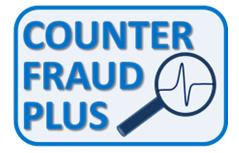 Fraud and corruption within the NHS is unacceptable and diverts valuable resources away from patient care.  Everyone has a role to play in ensuring that NHS funds are protected.Visit the Counter fraud website now!If you have any suspicions of fraud or corruption within ULHT, please report it to either:Local Counter Fraud Specialist for ULHT:    Pete Riches
Telephone:  01522 582680/07890 253234
Email:   peter.riches@ulh.nhs.uk or peter.riches@nhs.netORActing Director of Finance and Procurement:Paul Matthew
Telephone: 01152 582869 or 07387 064511
Email: paul.matthew@ulh.nhs.ukORThe NHS Fraud and Corruption Reporting LineThe NHS Counter Fraud Authority has partnered up with Crimestoppers to provide a 24 fraud reporting hotline. If you prefer you can speak to an experienced call handler, in confidence, on 0800 028 4060 (freephone)OROnline Reporting Form:    https://cfa.nhs.uk/reportfraudIf you have a concern about fraud or simply need some advice about a potential fraud matter then please give me a call or drop me an email. For more general information about the work of the NHS CFA (formerly NHS Protect) please follow this link https://cfa.nhs.uk/
ThanksPete Riches
Local Counter Fraud Specialist“Counter Fraud Plus is a collaborative fraud and compliance service for Northern Lincolnshire and Goole NHS Foundation Trust, Doncaster and Bassetlaw Teaching Hospitals NHS Foundation Trust and United Lincolnshire Hospitals NHS Trust.”